                                                                        CURRICULUM VITAE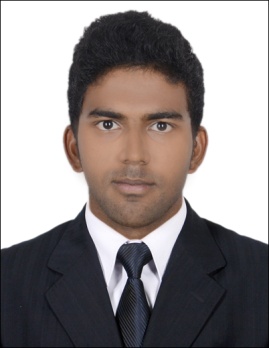 SYEDSYED.371918@2freemail.com 	 APPLICATION FOR MECHANICAL ENGINEEROBJECTIVELooking for a challenging and demanding position in Mechanical systems design maintenance  installation  &  commissioning  in  a  growth  oriented  HVAC, Firefighting, Plumbing & Drainage  /  Electro- Mechanical consulting / contracting / construction organizations where there is ample scope for individual and organizational growth.EDUCATION QUALIFICATIONB.E Mechanical Engineering in “Sri Ramanujar Engineering College”, Chennai, Tamil Nadu, India (Academic year 2011 – 2014)Diploma in Mechanical Engineering (DME) in “Bharath Polytechnic College”, Chennai, Tamil Nadu, India (Academic year 2009 - 2011)WORK EXPERIENCE Nov’14  to Dec’16 with Nifah Electromechanical LLC, UAE as Mechanical Site EngineerMay’14 to Oct’14 with BSR Enterprise, Chennai, as HVAC Site EngineerPROFESSIONAL SYNOPSIS:Expertise in engineer of Mechanical construction projects encompassing planning, monitoring, controlling of project  resource selection, delivery coordination, inter-discipline co-ordination and design checking up to handing over to client.Possess outstanding abilities in ensuring quality at the project site by conducting quality tests and inspection and rejecting any material non-conforming to the laid down standards Efficient in team management, skilful in directing the subordinates, sorting out issues and leading them to the accomplishment of the preset targets.Big-picture thinker and strong negotiator repeatedly promoted to operations leadership roles.SITE MANAGEMENT:Managing material planning, recourse planning & manpower planning for overall operations for engineering projects within time norms; participating in project review meetings for evaluating project progress & de-bottlenecking.Ensuring completion of the project within the time & maximize the output; participating in weekly meetings with client to discuss matters related with site coordination & front availability for project progress.JOB DESCRIPTIONS:Prepare and monitor execution plans in accordance with project schedule.Dealing with architect for the necessary requirements.Planning the Erection schedule and placing of AHU, Ducts, Outdoor ,FCU, Firefighting pumps , Fire hose reels , HDPE Piping  ,Fire Hydrants  and Plumbing & Drainage systems.Distributing the installation work among the workers and supervising the progress on daily basis.  Coordinating with the Electrical and civil departments in completion of project.Dealing with consultant & client for free flowing of work.To carry out project engineer as per approved drawing & specification. Monitoring & controlling of all site activities to ensure completion of project within the time.Preparation of shop drawings based on the consultant tender drawings and specifications.Preparation of material submittals and getting the approval from the consultants.Preparation of Handing over documents , Project checklist  and As-Built Drawings Certification Of Bills of Sub-Contractors based on works completed.Preparation of Bills based on the project progress and getting approval from Consultant and Client.Following  up with relevant authorities until getting the final approval.MAJOR PROJECTS:IN INDIA ALTIS PROPERTIES MULTISTORY APARTMENT  in Chennai  - Low side work for 900 no’s of split units.CASA GRANDE PVT LIMITED in Chennai – 64 TR VRF HVAC System (THOSHIBHA) erection and commissioning  and 36000 CFM fresh air system erection and commissioning.ABROAD PROJECTSWASTE ENVIRONMENT SERVICE LIMITED in Tema , GHANA, WEST AFRICA – 100 TR VRF HVAC Systems and 150 TR Package Units erection and commissioning.AMBASSDOR SCHOOL in Sharjah – 200 TR packages units (Carrier) and 350 TR  VRF HVAC system (THOSHIBHA) Erection and commissioning and 42000 CFM Exhaust Systems  (Toilet Exhaust , Smoke Exhaust and Makeup fans) Installation and commissioning. Fire Fighting & Fire Alarm Systems , Plumbing & Drainage Systems Installation and Commissioning .SONBULLA MILLS in JAFZA, Dubai – 140 Tonnage of Ductable units  and FAHU Installation and commissioning . Plumbing & Drainage Systems Installation PRAVATHI FIRE PRODUCTION  in JAFZA, Dubai – 100 Tonnage Ductable HVAC systems and 80 TR Package units erection and commissioning . Fire Fighting and Fire Alarm systems Installation and Commissioning .UMMSAID BAKERY in  Dip ,Dubai -  400 TR chill water system (EMI COOL ) , Pump room , FCU and FAHU  installation and commissioning .  DECLARATIONI, Syed  hereby solemnly assure you that the information furnished above is true up to t my knowledge and I bear the responsibility for the originality of the above information.  